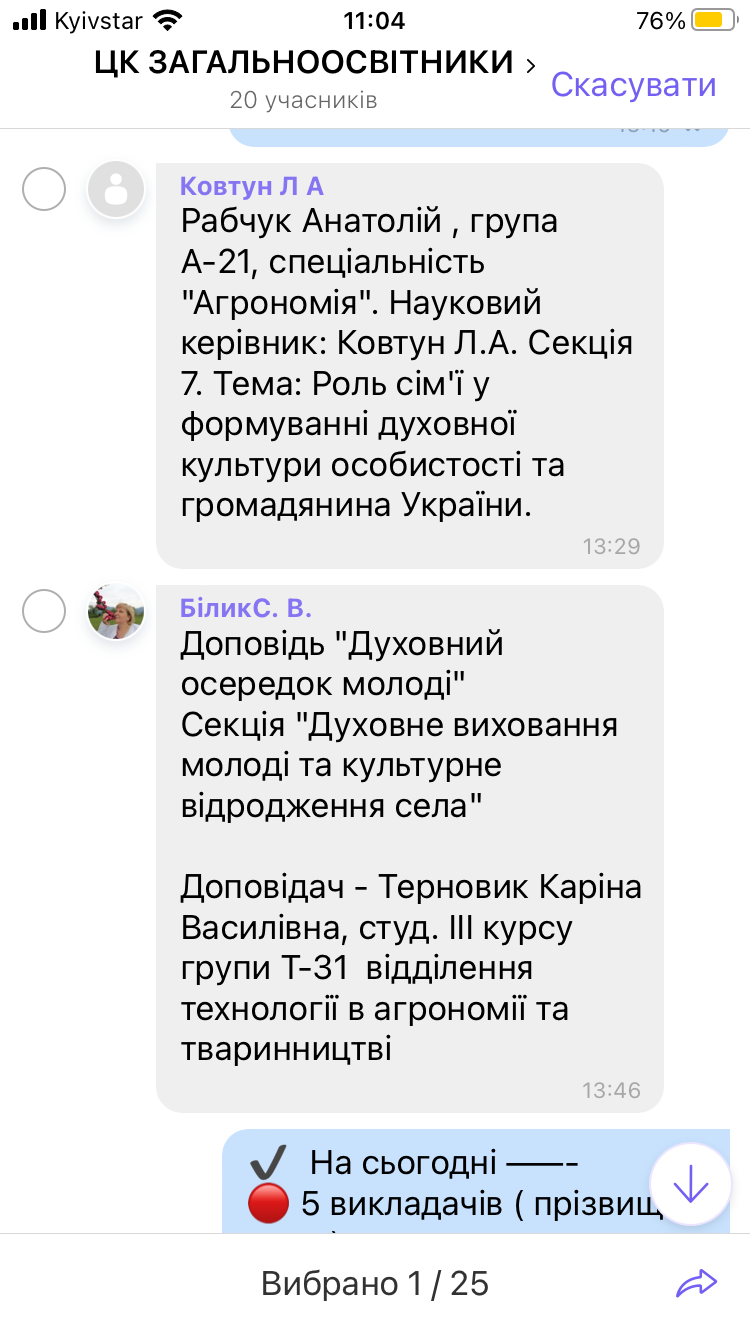 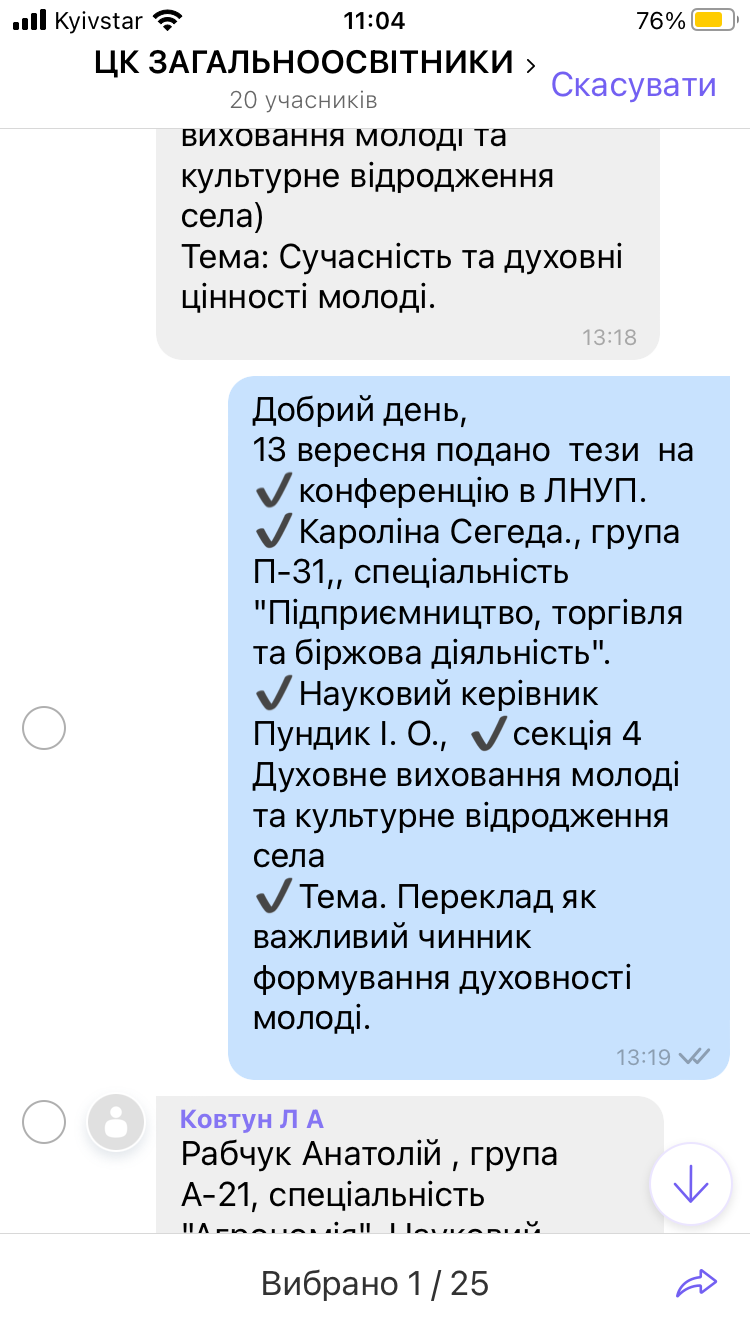 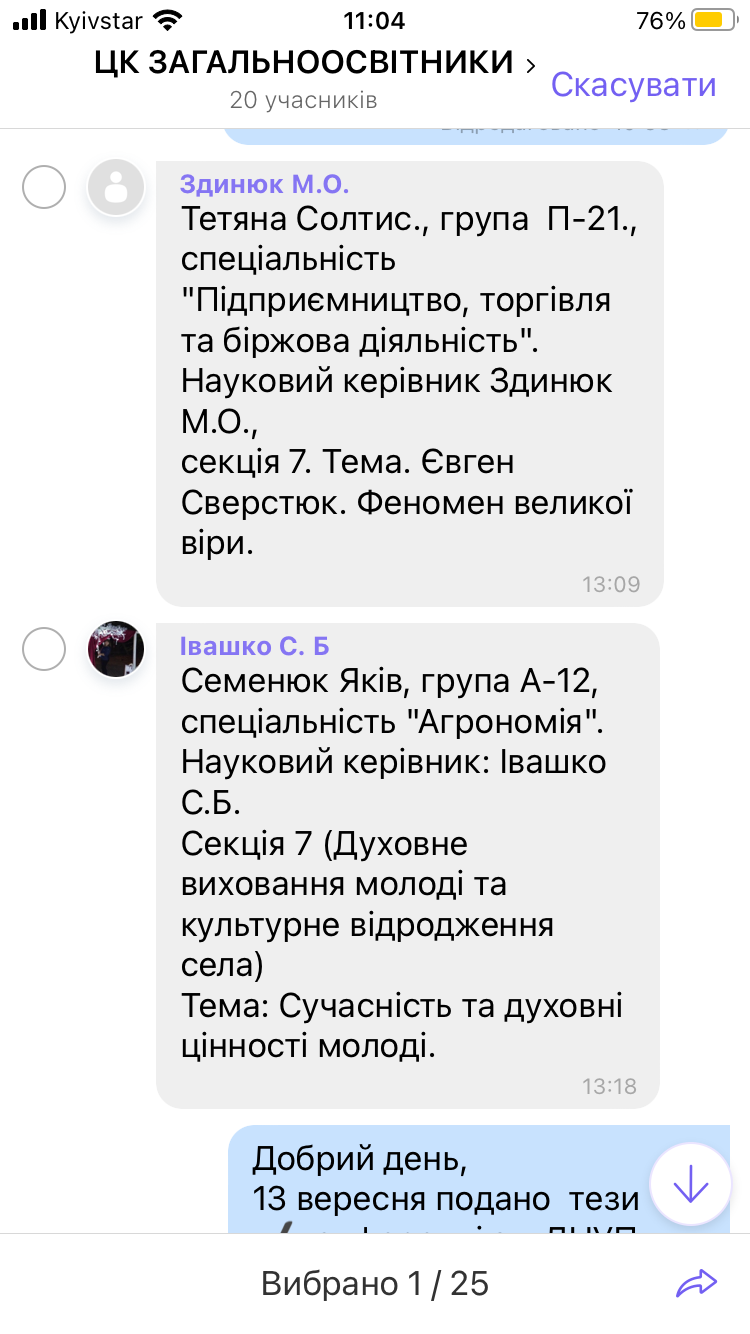 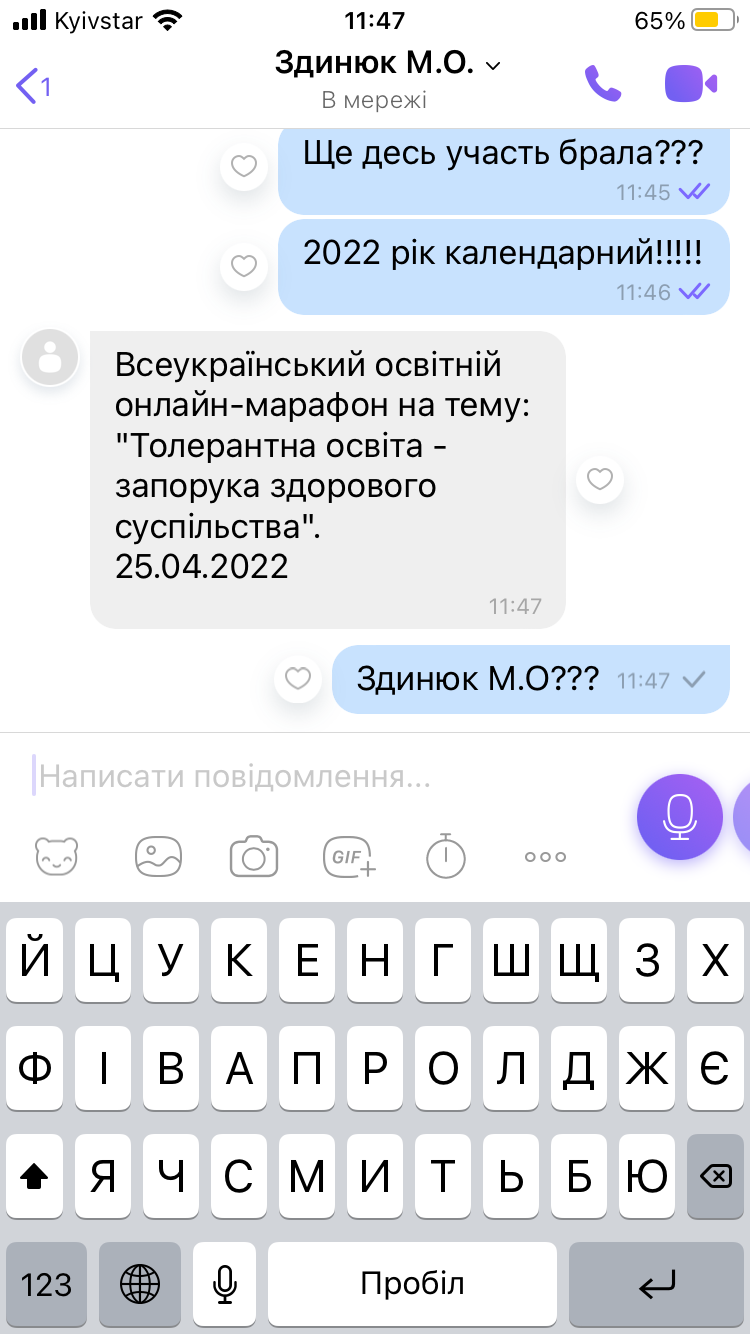 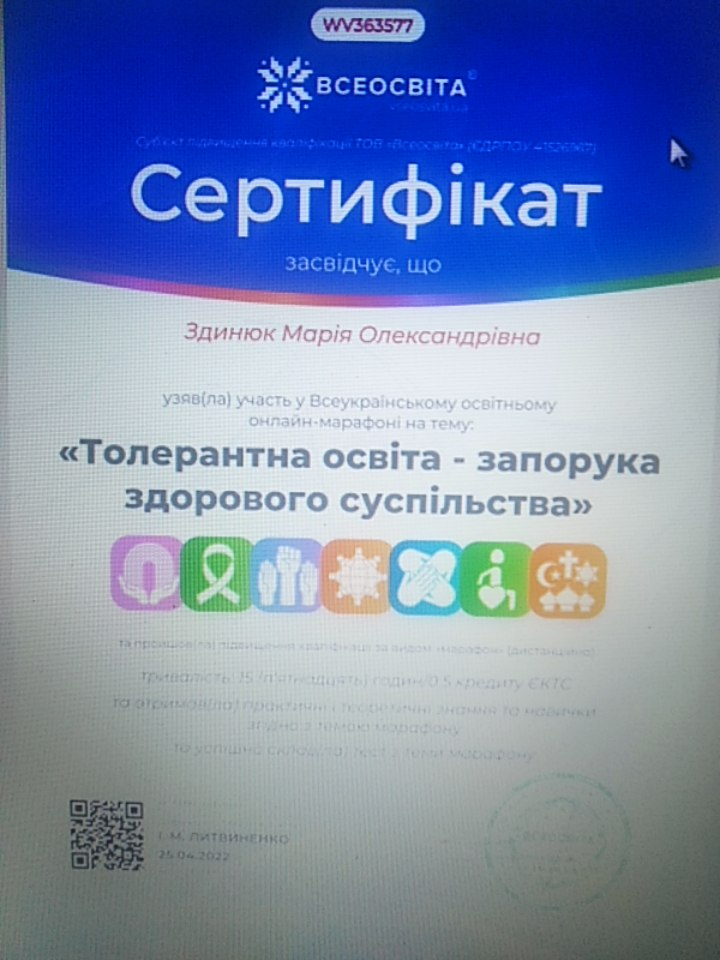 Добрий день!  Львівський національний університет природокористування, XXIII Міжнародний студентський науковий форум " Студентська молодь і науковий прогрес в АПК", 04.10.2022 рік. —— ✅5 викладачів.Не маю інфо по ❗️Кузьмук О. М., вона також мала писати…Пундик І.О. —— участь у Всеукраїнській  науково - практичній конференції  "Новий науково - освітній простір з огляду підвищення якості підготовки фахівців у закладах вищої та фахової передвищої освіти ", яка мала б відбудетися 24 листопада  в режимі онлайн  на базі ВСП "Рівненський технічний фаховий коледж НУВГП " . Учасники конференції, які надіслали матеріали , отримають електронний збірник  матеріалів та сертифікат  учасника про підвищення кваліфікації, виданий Рівненським обласним  інститутом  післядипломної освіти - 8 годКовтун Л. А.——-1.ЛНУП , Міжнародний студентський науковий форум "Студентська молодь і науковий прогрес в АПК"-04-06 жовтня 2022- Рабчук Анатолій "  The Role of the Family in the Formation of the Spiritual Culture of an Individual and a Citizen of Ukraine "2. Ніжинський фаховий коледж НУБІП України, Всеукраїнська науково-практична інтернет -конференція "Студентська наука III тисячоліття: пошуки, проблеми, перспективи розвитку" 18 травня 2022- Боса Катерина "Формування пізнавальної самостійності та професійної компетентності у студентів-аграріїв на заняттях іноземної мови"3. Ніжинський фаховий коледж НУБІП Всеукраїнська науково-практична конференція педагогічних та науково-педагогічних працівників, аспірантів, молодих учених"Сучасна українська освіта:реалії сьогодення та перспективи майбутнього "25 травня 2022, Ковтун Л.А. "Вплив педагогічних традицій на формування особистості та виховання громадянина України "